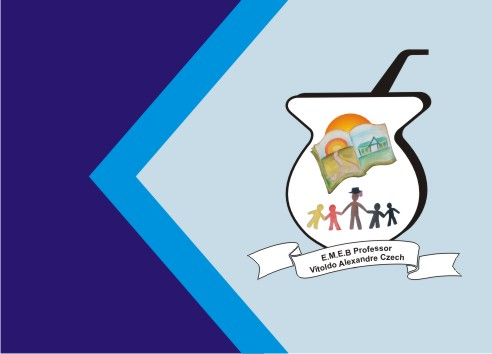 Atividade de Artes (Somente leitura )Impressionismo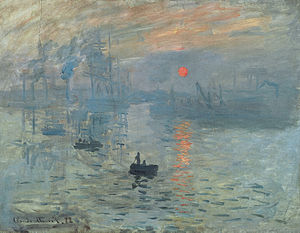 Claude Monet, Impressão, 1872, óleo sobre tela, Museu Marmottan Monet, Paris. Essa pintura se tornou a fonte do nome do movimento, depois que o artigo de Louis Leroy, A Exposição dos Impressionistas o mencionou de forma satírica.O impressionismo foi um movimento que surgiu na pintura francesa do século XIX, vivia-se nesse momento a chamada Belle Époque ou Bela Época em português. O nome do movimento é derivado da obra "Impressão: nascer do sol" (1872), de Claude MonetComeçou com um grupo de jovens pintores que rompeu com as regras da pintura vigentes até então. Os autores impressionistas não mais se preocupavam com os preceitos do realismo e/ou da academia. A busca pelos elementos fundamentais de cada arte levou os pintores impressionistas a pesquisar a produção pictórica não mais interessados em temáticas nobres ou no retrato fiel da realidade, mas em ver o quadro como obra em si mesma. A luz e o movimento utilizando pinceladas soltas tornam-se o principal elemento da pintura, sendo que geralmente as telas eram pintadas ao ar livre para que o pintor pudesse capturar melhor as variações de cores da natureza.O impressionismo não foi aceito em princípio na Europa do século XIX, pois os estilos vigentes à época eram acadêmicos e lineares: neo-classicismo, realismo e romantismo. No caso do neo-classicismo, também preocupava-se com a perfeição, a ponto de que pintores passariam a corrigir nas obras os "defeitos" dos corpos de seus modelos para atingí-la. O realismo, por outro lado, se preocupava em retratar a realidade exatamente como ela era. Já o trabalho romântico era extremamente subjetivista.Mas alguns artistas e intelectuais, sob a influência de Charles Baudelaire, possuem o desejo de mudança. Baudelaire acreditava que era necessário que o olhar do artista fosse desprovido de preconceito e que houvesse um compromisso com o presente. Este desejo de mudança se traduz em experimentação de reformulação pictórica, que mais tarde levaria a pintura a ficar livre para traçar um novo caminho.[3]O impressionismo é uma arte visual, onde a representação do que se vê é o tema central das obras do movimento. As cenas pintadas são, em grande parte, apenas as que são observadas pelo próprio pintor. Neste sentido, o “ver” do impressionismo assume outro sentido; é o de selecionar, recortar, modelar de acordo com o objeto que se observa diretamente. Os artistas do impressionismo selecionam a impressão como uma experiência importante a ser valorizada.Mas apesar de parecer que o impressionismo se trata de imitação do real, não é exatamente isso que os artistas impressionistas fazem. O impressionismo é sobre traduzir um objeto real através do olhar diferenciado, onde posteriormente essa forma de olhar se torna uma construção sobre o objeto real.